Оптимизируя использование парковочного пространства, в рамках проведения празднования  Дня Города, была  благоустроена  парковочная зона возле торгового центра «Центр».Парковку отделили от проезжей части путем установки ограждения, установили временную уличную мебель, использовали контейнерное озеленение, декоративные элементы, предусмотрели места для отдыха. Всего было выделено две зоны. На парковке и прилежащей к торговому центру площадке,  расположились представители АО «Альфа-банк» они организовали яркое представление для детей с занимательными конкурсами, мыльными пузырями, твистером и фотозоной.  Желающие горожане могли получить подробную консультацию по банковским продуктам, в том числе по госпрограммам по ипотеке.Другая часть парковки была задействована комитетом по спорту и молодежной политике КГО. Представители всех спортивных команд выступали, перед горожанами и демонстрировали свои достижения. Мероприятие было направленно на популяризацию здорового образа жизни наших горожан и привлечение  населения к регулярным занятиям физической  культурой.Отдыхающие горожане могли весело провести время а также перекусить, работал передвижной киоск с быстрой едой. Напротив тц. «Центр» располагается кафе Pronto.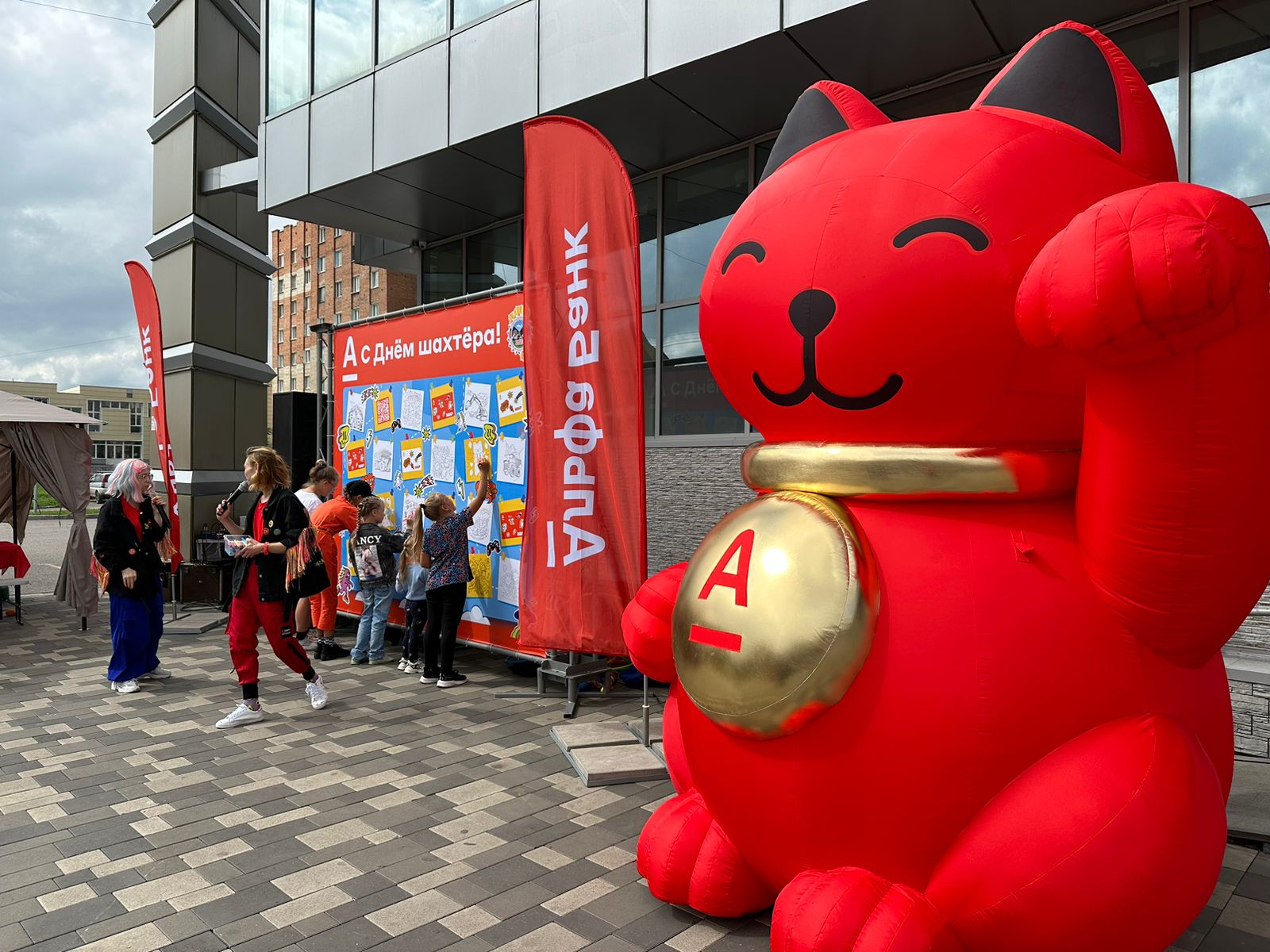 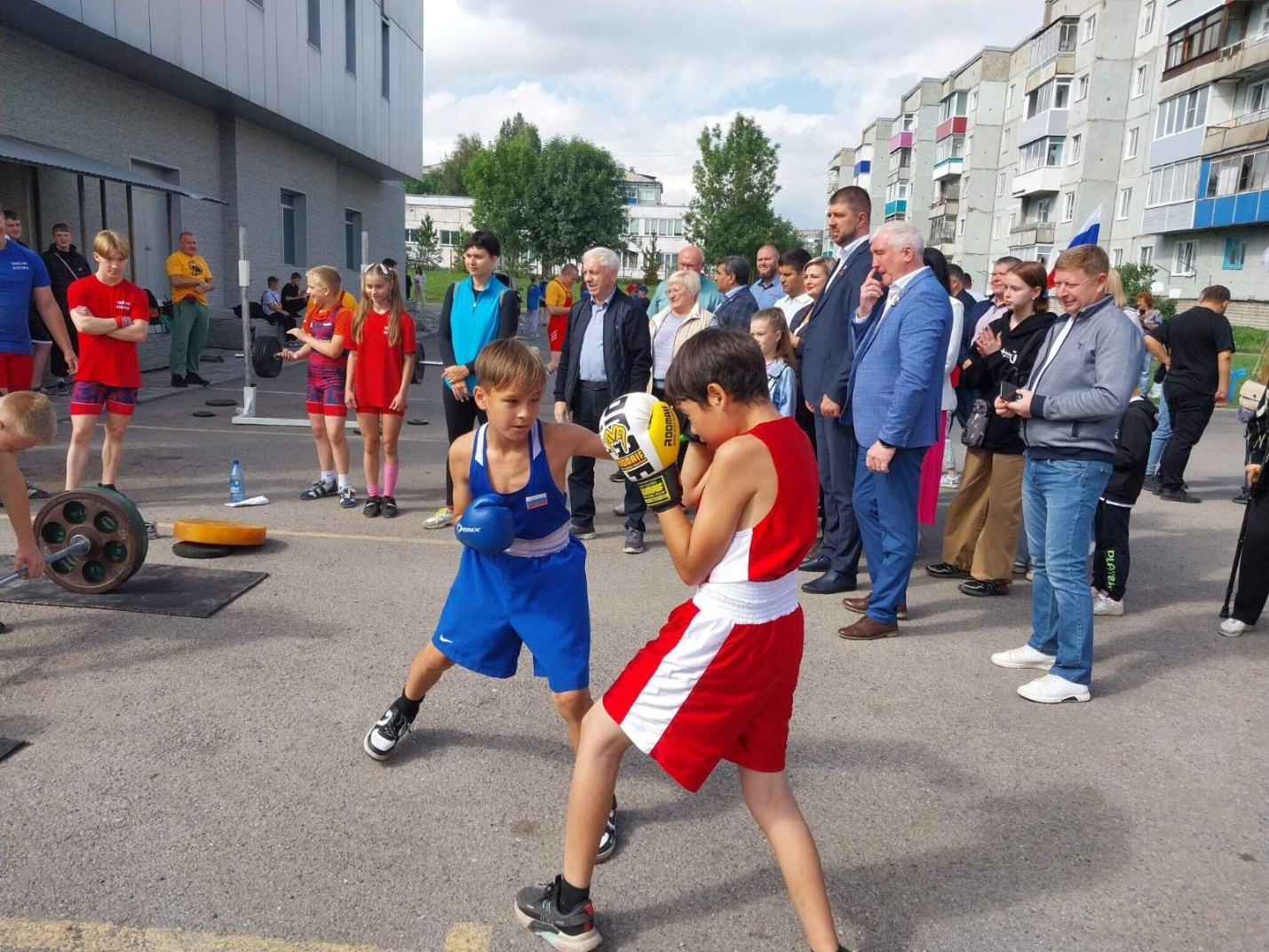 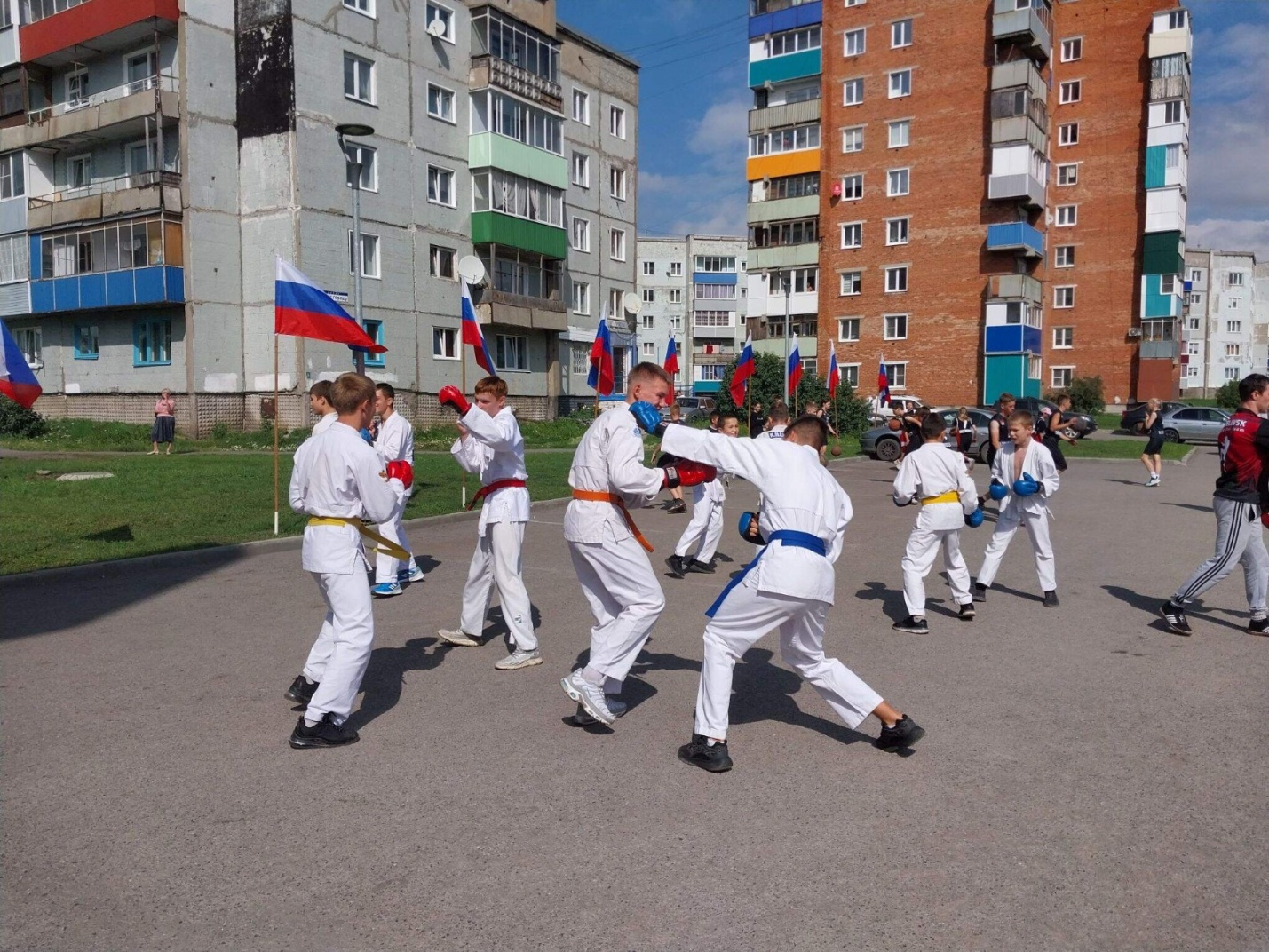 